ŠPORT 4. razred - IZBIRNIGUMITVISTPotrebuješ približno 4 m elastike, široke   in vsaj dva soigralca. Igra poteka tako, da si dva igralca, ki sta med sabo oddaljena približno ,  napneta elastiko okrog nog, tretji  pa jo preskakuje na različne načine. Preskakuje jo tudi na različnih višinah, in sicer:gležnji (prva),kolena (druga),pod  »zadnjico« (tretja),pas (četrta),pod pazduho (peta),Različne so tudi širine, na katerih se izvajajo naloge:normalna; stopala tistih, ki držijo, so približno  narazen,ozka; stopala so popolnoma skupaj,široka; stopala so široko narazen, od tretje naprej širino držijo roke.Igra poteka tako, da mora igralec določeno nalogo opraviti brez napake, da lahko nadaljuje na naslednjo višino. Če se zmoti (naredi »fuč«), nadaljuje igro naslednji. Ko pride ponovno na vrsto, nadaljuje na tisti višini in pri tisti igri, kjer je prej naredil »fuč«. Igro lahko igramo tudi v parih. V tem primeru določimo prvega in drugega. Če se, recimo, prvi zmoti, lahko drugi skače namesto njega, pravilno opravi nalogo in ga na ta način reši, kar pomeni, da lahko oba nadaljujeta na naslednji višini.Primeri iger:navadna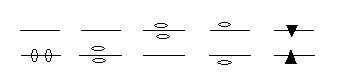 desetka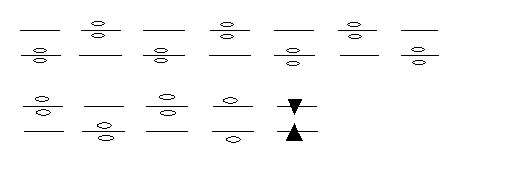 usa-usa-usa-sa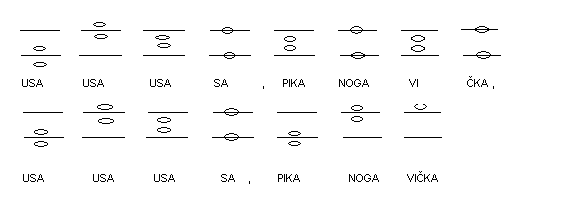 metuljček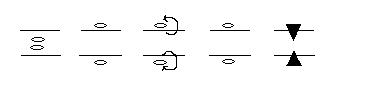 co-ca-co-la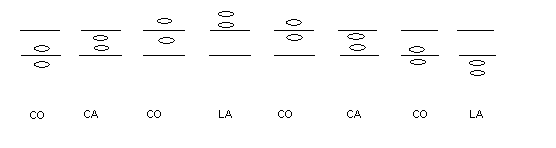 čira-čara-hokus-pokus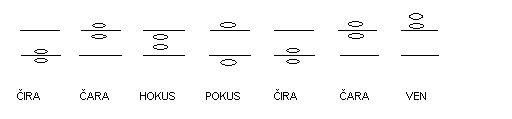 Tukaj je predstavljenih le nekaj osnovnih iger, prav gotovo pa obstaja še več različic, ki so bolj ali manj podobne tem, ki sem jih opisala. Pomembno je le, da se igralci pred začetkom igre dogovorijo in natančno določijo pravila, ki jih je nato potrebno upoštevati. * Če si pa slučajno sam in nimaš nikogar, ki bi ti držal napeto elastiko, pa lahko za ta namen uporabiš tudi dva čisto navadna kuhinjska stola. Le poskusi! naslov naloganačin delaoddaja/preverjanjepomoč učencemŽongliranje (kako izdelati žogice)Učenje žongliranjahttps://www.youtube.com/watch?v=qO8k2wOTmbQ  https://www.youtube.com/watch?v=LfrlLVL5PeE  KAKO ŽONGLIRATI.Preverili bomo v šoli, lahko tudi ocenimo.boris.pusnik1@guest.arnes.sitomaz.smonkar1@guest.arnes.siOgrevanjeOgrevanje:lahkoten tek 1 minuta  na mestu in ponoviš 2xgimnastične vaje s poudarkom na rokahSkiciraj v beležko gimnastične vaje, ki jih boš izvajal.Za dodatna pojasnila na voljo od ponedeljka do petka med 10:00-12:00 in 14:00-16:00GIMNASTIČNE VAJENaredijo vaje iz spodnje povezave: GIMNASTIČNE VAJE https://www.youtube.com/watch?v=CGioDVduOQw